附件《本島音樂會》變裝市集與聯名店家資訊《本島音樂會》變裝市集時間：2021/10/16(六)11:00~18:00地點：永樂廣場音樂會表演團隊：周恭平、張雅淳、永樂國樂團、荼靡歌劇團市集攤商：臺虎精釀 Taihu Brewing、聚珍臺灣、霞海城隍廟、故事：寫給所有人的歷史、有記名茶、思劇場、Bookstore 1920s、茶日子、芙稻菓室 Fú Dàu Pastry Studio、有派頭電影海報館、SNAPPP寫真私館、停看聽音響唱片、臺灣青年、印花樂、花布先生、COFE、二馬style、RETRO印刷JAM文協百年大稻埕聯名店家圖片原檔  https://drive.google.com/drive/folders/1OVdD42KLxlirAlnP8bPuGiBxctkkPL--?usp=sharingBopomoo 波波畝▪︎ 地址｜臺北市大同區南京西路239巷4號▪︎ 電話｜0936 953 798▪︎ 合作品項｜咱臺灣注音雞蛋糕發想自蔡培火作詞作曲，林氏好配唱的〈咱臺灣〉，是當時的對台灣土地的美好讚頌。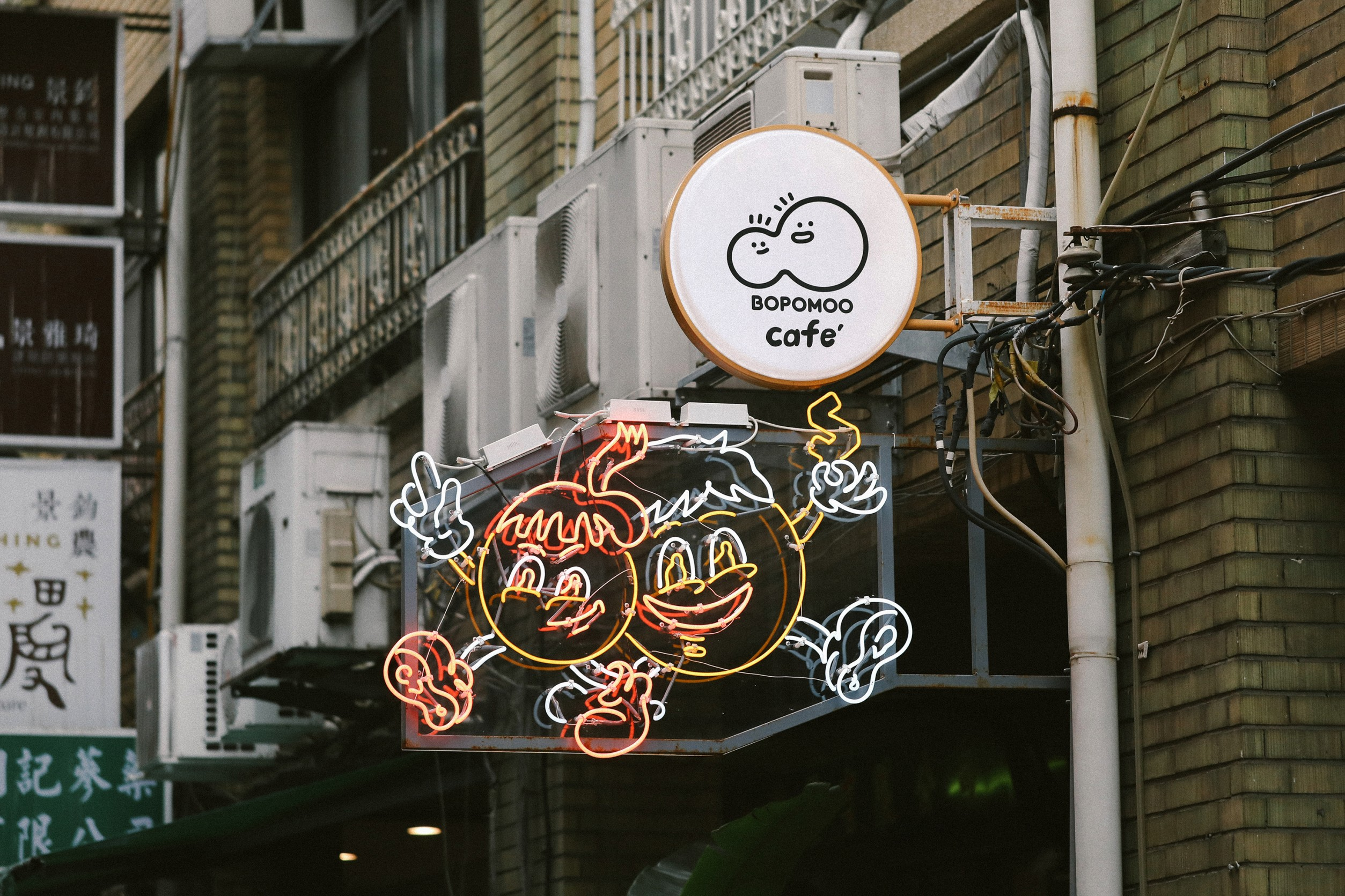 德利泰中藥行▪︎ 地址｜臺北市大同區甘谷街26號1樓▪︎ 電話｜02 2558 2918▪︎ 合作品項｜智識營養湯當年蔣渭水發表的〈臨床講義〉指出臺灣人民智識不足之症，現代的我們用一包智識營養湯強壯身心，致敬當年文協青年們的勇氣。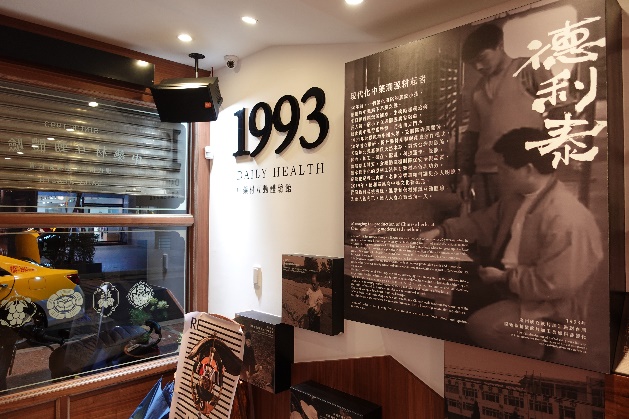 霞海城隍廟 X 大春煉皂▪︎ 地址｜臺北市大同區迪化街一段61號▪︎ 電話｜02 2558 0346▪︎ 合作品項｜文協百年Ｘ霞海城隍廟Ｘ大春煉皂 特製聯名皂款-佇立百年的霞海城隍廟，見證了1920的文化運動黃金年代，因應疫情，特別與大春煉皂共同設計「平安福皂」希望能在疫情期間為民眾帶來安定的力量。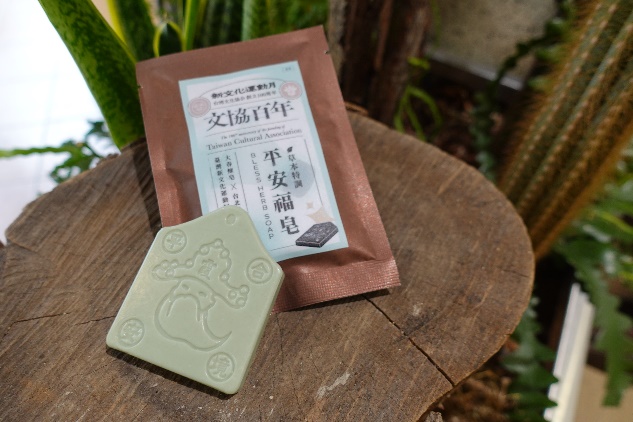 李亭香餅舖▪︎ 地址｜臺北市大同區迪化街一段309號▪︎ 電話｜02 2557 8716▪︎ 合作品項｜文協百年期間限定紙袋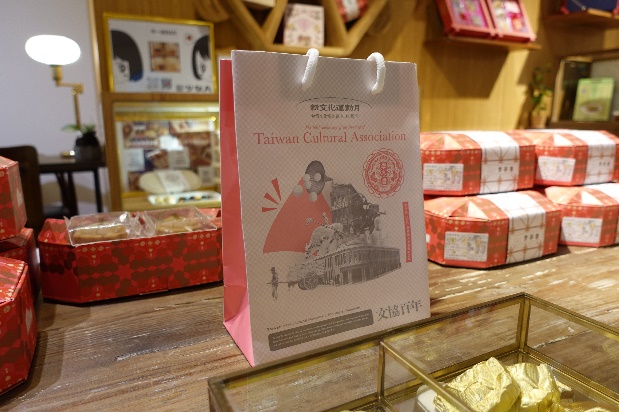 行冊▪︎ 地址｜臺北市延平北路二段33號▪︎ 電話｜02 2558 0915▪︎ 合作品項｜文協百年 主題書展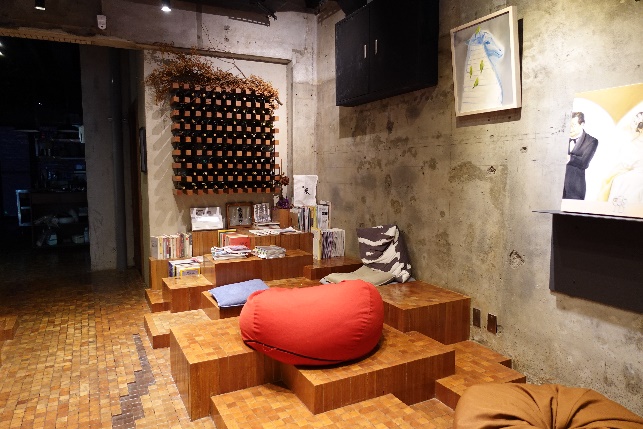 BOOKSTORE 1920s▪︎ 地址｜臺北市大同區迪化街一段34號▪︎ 電話｜02 2556 2520▪︎ 合作品項｜文協百年 主題書展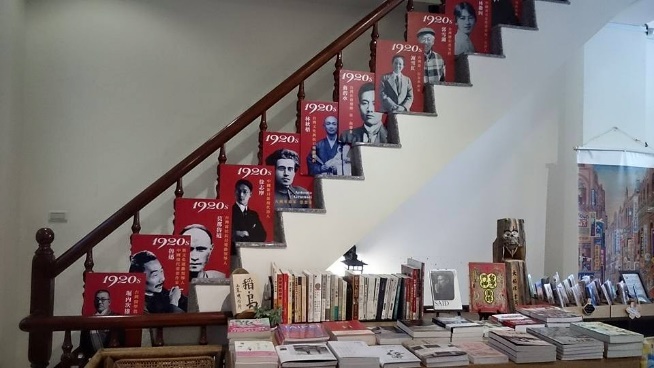 印花樂大稻埕本店▪︎ 地址｜臺北市民樂街28號▪︎ 電話｜02 2555 1026▪︎ 合作品項｜文協百年絹印設計絹印「同胞須團結、團結真有力」及「臺灣是臺灣人的臺灣」等標語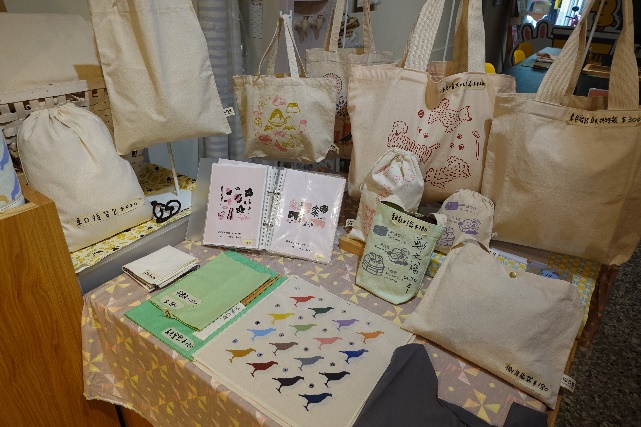 凱恩洋服▪︎ 地址｜臺北市大同區南京西路243號▪︎ 電話｜02 2559 6278▪︎ 合作品項｜復古西裝訂製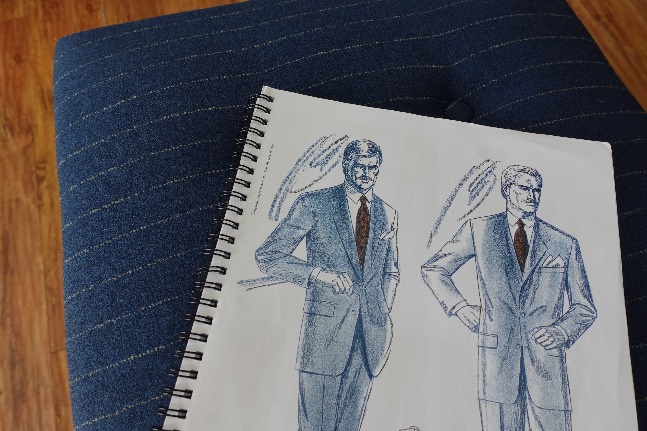 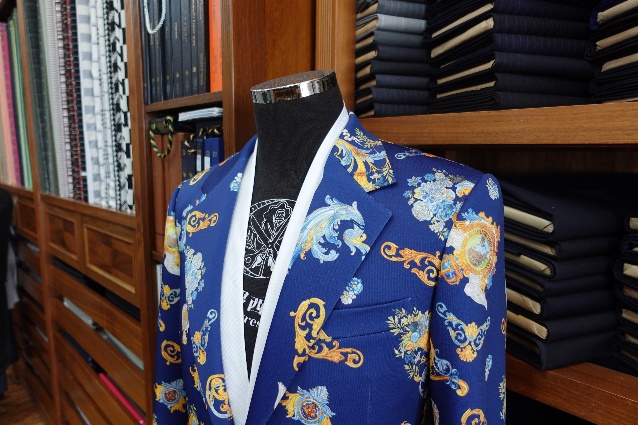 貳零年華 Salon 1920s▪︎ 地址｜臺北市大同區迪化街一段87號▪︎ 電話｜0922 046 799▪︎ 合作品項｜乾燥花團扇製作教學工作坊、旗袍製作實務工作坊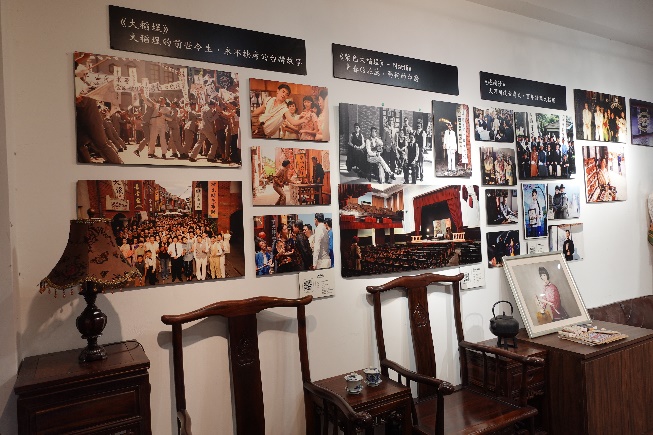 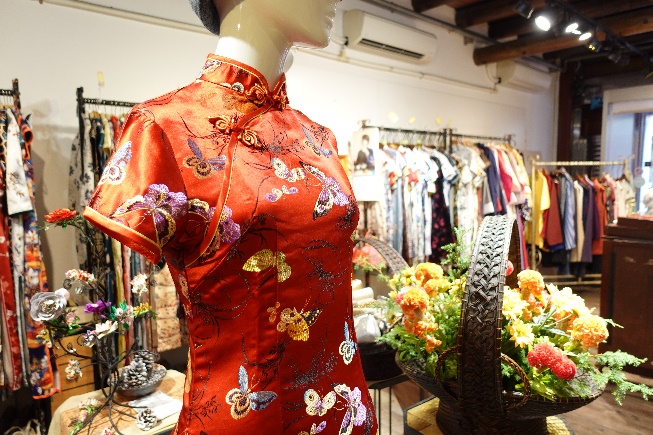 義美食品 延平門市▪︎ 地址｜臺北市大同區延平北路二段29號▪︎ 電話｜02 2556 9211▪︎ 合作品項｜「文協百年」主題商品區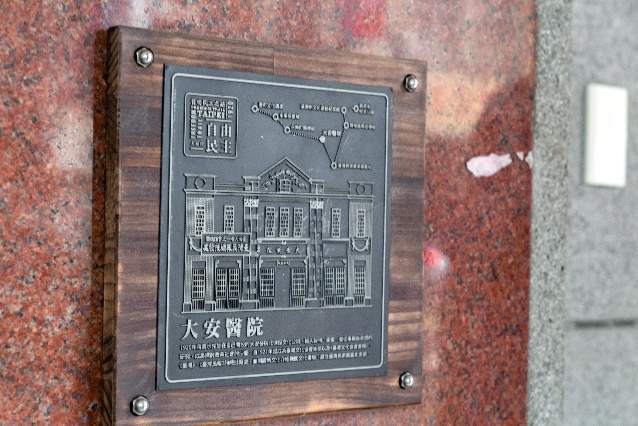 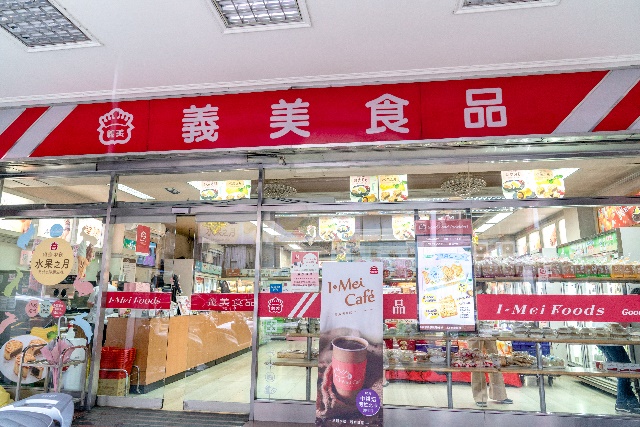 同安樂▪︎ 地址｜臺北市大同區迪化街一段242號 (本店)▪︎ 電話｜02 2557 6939▪︎ 合作品項｜仕紳文人的私房菜餚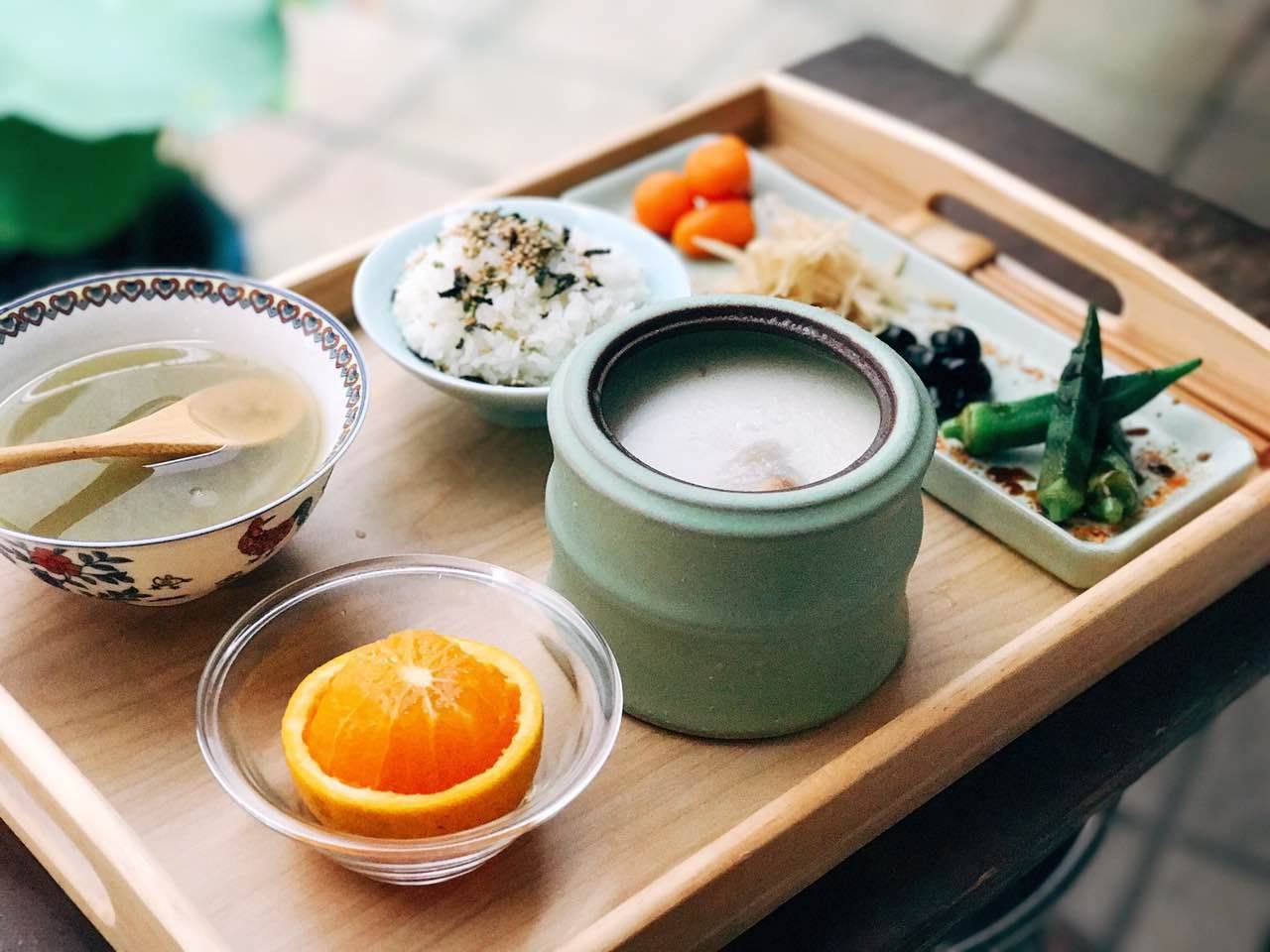 芙稻菓室 Fú Dàu Pastry Studio▪︎ 地址｜臺北市大同區延平北路二段25號1樓▪︎ 電話｜02 2552 8312▪︎ 合作品項｜文協百年甜點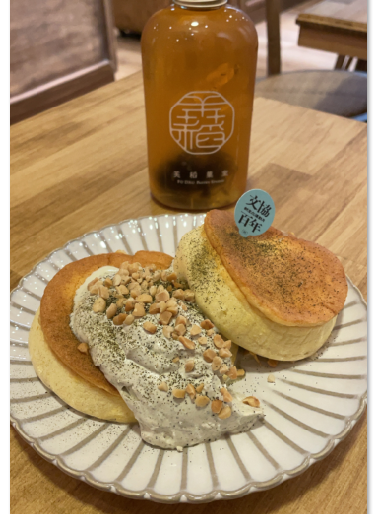 波麗路西餐廳▪︎ 地址｜臺北市大同區民生西路314號▪︎ 電話｜02 2555 0521▪︎ 合作品項｜百年經典西餐料理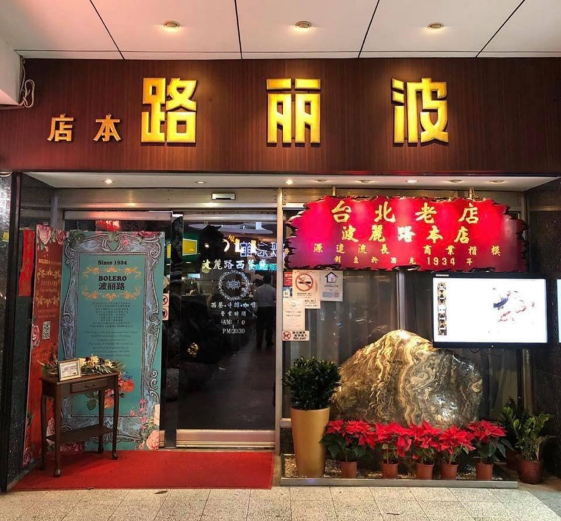 有記名茶 WangTea▪︎ 地址｜臺北市大同區重慶北路二段64巷26號▪︎ 電話｜02 2555 9164▪︎ 合作品項｜百年限定禮兌換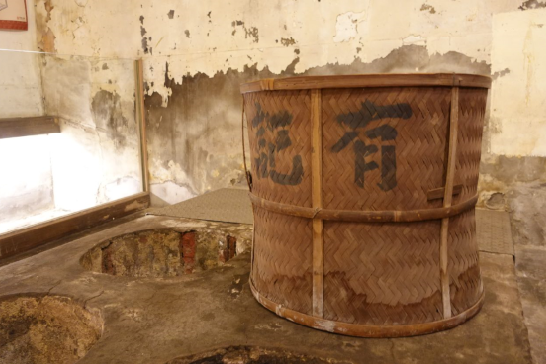 臺虎精釀▪︎ 販售點｜臺北市大同區87號(八斤所)▪︎ 電話｜02 2552 8836▪︎ 合作品項｜苦盡甘來紀念啤酒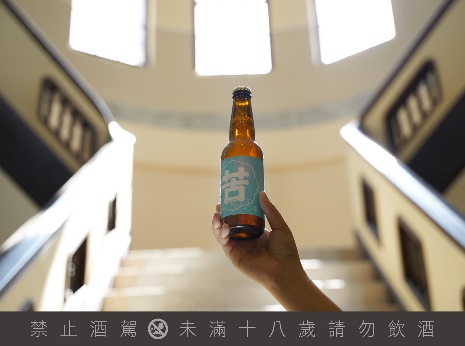 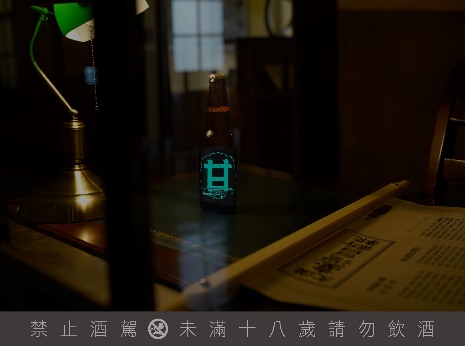 